        FOOD PRESERVATION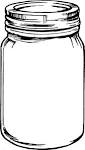      4-H PROJECT RECORD                                       (Maximum two photos per item)# of Years in Project ____This year’s goals:What I did and learned in this project this year:Achievements/Accomplishments:Problems and solutions:Where/who I received help from and how they helped: Examples of leadership or growth:Future goals:Project financial report:(Record expense for recipes from Food Preservation form on next page)(Income includes: estimated value of item if you would/did sell it, fair premium(s), and income from jobs pertaining to the project.)              Food PreservationUse a separate sheet for each preserve.Grades 3-6 minimum one recipe; Grades 7-13 minimum two recipes.Name of food product:Source for recipe:Recipe used: Kitchen equipment: Techniques used: Special notes: Time prep/serving size:                     MY 4-H YEARLY PROJECT-RELATED ACTIVITIES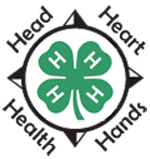                     (4-H AND NON 4-H ACTIVITIES)                    (Maximum two photos per EVENT)Date: 				Event:What I did and learned: Date: 				Event:What I did and learned: Project item(s): Income and ExpensesIncome and ExpensesIncome and ExpensesIncome and ExpensesDateDescriptionIncomeExpense	Totals	TotalsNet Profit or Loss     Net Profit or Loss     